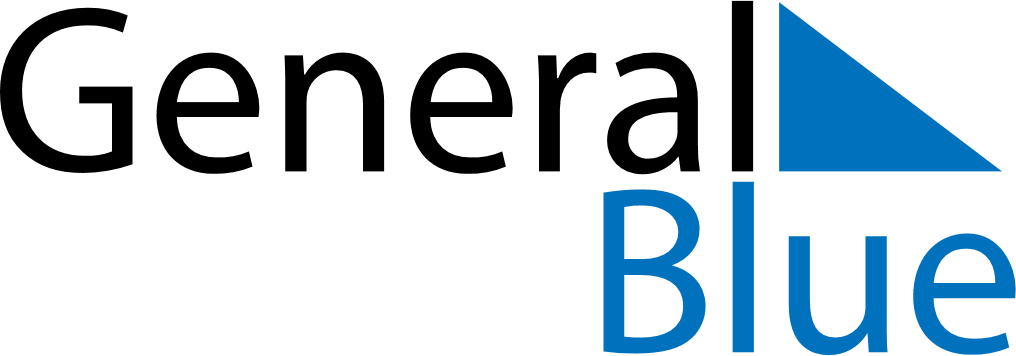 May 2024May 2024May 2024May 2024May 2024May 2024Lodingen, Nordland, NorwayLodingen, Nordland, NorwayLodingen, Nordland, NorwayLodingen, Nordland, NorwayLodingen, Nordland, NorwayLodingen, Nordland, NorwaySunday Monday Tuesday Wednesday Thursday Friday Saturday 1 2 3 4 Sunrise: 3:46 AM Sunset: 9:59 PM Daylight: 18 hours and 12 minutes. Sunrise: 3:42 AM Sunset: 10:03 PM Daylight: 18 hours and 21 minutes. Sunrise: 3:37 AM Sunset: 10:08 PM Daylight: 18 hours and 31 minutes. Sunrise: 3:32 AM Sunset: 10:13 PM Daylight: 18 hours and 41 minutes. 5 6 7 8 9 10 11 Sunrise: 3:26 AM Sunset: 10:18 PM Daylight: 18 hours and 51 minutes. Sunrise: 3:21 AM Sunset: 10:23 PM Daylight: 19 hours and 1 minute. Sunrise: 3:16 AM Sunset: 10:28 PM Daylight: 19 hours and 11 minutes. Sunrise: 3:11 AM Sunset: 10:33 PM Daylight: 19 hours and 22 minutes. Sunrise: 3:05 AM Sunset: 10:38 PM Daylight: 19 hours and 33 minutes. Sunrise: 3:00 AM Sunset: 10:44 PM Daylight: 19 hours and 43 minutes. Sunrise: 2:54 AM Sunset: 10:49 PM Daylight: 19 hours and 55 minutes. 12 13 14 15 16 17 18 Sunrise: 2:49 AM Sunset: 10:55 PM Daylight: 20 hours and 6 minutes. Sunrise: 2:43 AM Sunset: 11:01 PM Daylight: 20 hours and 18 minutes. Sunrise: 2:37 AM Sunset: 11:07 PM Daylight: 20 hours and 30 minutes. Sunrise: 2:31 AM Sunset: 11:13 PM Daylight: 20 hours and 42 minutes. Sunrise: 2:24 AM Sunset: 11:20 PM Daylight: 20 hours and 55 minutes. Sunrise: 2:17 AM Sunset: 11:27 PM Daylight: 21 hours and 9 minutes. Sunrise: 2:10 AM Sunset: 11:34 PM Daylight: 21 hours and 23 minutes. 19 20 21 22 23 24 25 Sunrise: 2:02 AM Sunset: 11:42 PM Daylight: 21 hours and 39 minutes. Sunrise: 1:54 AM Sunset: 11:50 PM Daylight: 21 hours and 56 minutes. Sunrise: 1:44 AM Sunset: 12:00 AM Daylight: 22 hours and 15 minutes. Sunrise: 1:33 AM Sunset: 12:11 AM Daylight: 22 hours and 38 minutes. Sunrise: 1:18 AM Sunset: 12:27 AM Daylight: 23 hours and 9 minutes. Sunrise: 12:53 AM Sunrise: 12:53 AM 26 27 28 29 30 31 Sunrise: 12:53 AM Sunrise: 12:53 AM Sunrise: 12:53 AM Sunrise: 12:53 AM Sunrise: 12:53 AM Sunrise: 12:53 AM 